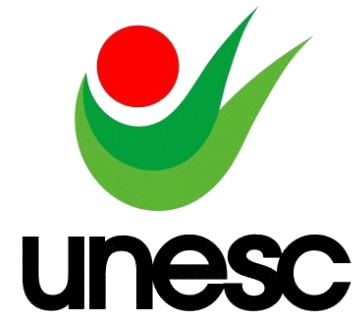 APÊNDICE 1Edital nº 408/2020/REITORIAFORMULÁRIO COMPROBATÓRIO DE TÍTULOSNome do candidato: ____________________________________________________________Curso: _______________________________________________________________________Turno: _______________________________________________________________________Código: _____________________________________________________________________CRITÉRIOS DE RENDIMENTO ESPORTIVOTítulos em competições organizadas por órgãos municipais e regionais (Prefeituras, fundações municipais, ligas e clubes).Listar abaixo os títulos:___________________________________________________________________________________________________________________________________________________________________________________________________________________________________________________________________________________________________________________________________________________________________Títulos em competições da FESPORTEListar abaixo os títulos:____________________________________________________________________________________________________________________________________________________________________________________________________________________________________________________________________________________________Títulos em competições da FCDUListar abaixo os títulos:____________________________________________________________________________________________________________________________________________________________________________________________________________________________________________________________________________________________Títulos em competições da respectiva FederaçãoListar abaixo os títulos:____________________________________________________________________________________________________________________________________________________________________________________________________________________________________________________________________________________________Títulos em competições da respectiva ConfederaçãoListar abaixo os títulos:____________________________________________________________________________________________________________________________________________________________________________________________________________________________________________________________________________________________Títulos em competições da CBDUListar abaixo os títulos:____________________________________________________________________________________________________________________________________________________________________________________________________________________________________________________________________________________________Títulos em competições da respectiva Federação InternacionalListar abaixo os títulos:____________________________________________________________________________________________________________________________________________________________________________________________________________________________________________________________________________________________Títulos em competições do Comitê OlímpicoListar abaixo os títulos:____________________________________________________________________________________________________________________________________________________________________________________________________________________________________________________________________________________________Convocações para seleção catarinenseListar abaixo os títulos:____________________________________________________________________________________________________________________________________________________________________________________________________________________________________________________________________________________________Convocações para seleção nacionalListar abaixo os títulos:____________________________________________________________________________________________________________________________________________________________________________________________________________________________________________________________________________________________